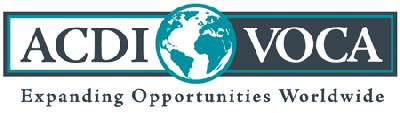 Дата:		Кому:		Предмет:	Все представленные предложения должны соответствовать перечисленным спецификациям и включать следующую информацию по перечисленным критериям, которые будут использоваться при оценке наилучшего предложения.  Критерии отбора перечислены ниже в разделе "J2013-01"Другие требования:Адрес доставки: Банковская информация: Крайний срок подачи предложения:Дата:  	Время: Способ подачи предложения:Предложение(-я) должно(-ы) быть представлено(-ы) в письменном или электронном виде по адресу:Особые условияИнформация об источнике и стране регистрацииACDI/VOCA оставляет за собой право запросить оригинальный сертификат источника на любой товар, закупаемый по данному ЗКП. Никакие предметы не могут быть предоставлены из запрещенного источника и должны быть доступны в стране на момент покупки.Срок действия предложенийПоданные предложения должны действовать в течение как минимум 30 дней с последней даты, указанной для приема предложений. Выбранный(ые) Участник(и) тендера должен(ы) поставить требуемое количество товаров по указанным ценам за период поставки/исполнения, указанный в данном ЗКП.Основание для отбораУчастники тендера должны предоставить свои самые низкие конкурентные цены. В случае существенного изменения перечисленных требований все Участники тендера будут уведомлены в письменном виде. Рамочный договор на закупкку и/или договор об оказании услуг будет заключен с тем ответственным Участником тендера, который будет признан наиболее подходящим для ACDI/VOCA в соответствии со следующими критериями отбора:Опыт и квалификация (путем предоставления подтвержденных документов)Опыт прошлой работы в обслуживании (включая эффективность)Стоимость  ACDI/VOCA может принять любой пункт или группу пунктов конкурсного предложения. ACDI/VOCA оставляет за собой право заключить контракт на поставку любого товара на меньшее количество, чем указано, по указанным ценам за единицу товара.ACDI/VOCA может отклонить любое предложение, которое будет признано несоответствующим требованиям. Отвечающее требованиям предложение - это предложение, соответствующее всем положениям и условиям ЗКП. Предложение должно быть полным, подписано уполномоченным лицом и доставлено не позднее времени и даты подачи, указанной на первой странице настоящего ЗКП. ACDI/VOCA может оставить за собой право не учитывать любые незначительные расхождения в расценках.Данный ЗКП не обязывает ACDI/VOCA к заключению контракта. ACDI/VOCA оставляет за собой право финансировать/присудить контракт любому или ни одному из представленных предложений. Никакие обязательства, явные или подразумеваемые, по компенсации затрат, понесенных Участниками тендера при подготовке и подаче ценовых предложений, не принимаются.Ответ на запрос предложенийСледующее предложение представлено в ответ на ЗКП от ACDI/VOCA по следующим позициям. Данное предложение учитывает любые дополнительные спецификации, перечисленные на первой (1) странице ЗКП.ОПИСАНИЕ ПРЕДМЕТАВсе товары, закупаемые по данному ЗКП, должны иметь источник и происхождение из географического кода 937 или 110 (США, Кыргызстан, независимые государства бывшего Советского Союза, развивающиеся страны, кроме развитых развивающихся стран, и исключая запрещенные источники).Подтверждение непричастности к терроризмуУчастник тендера, в меру своей текущей осведомленности, не предоставлял в течение предыдущих 10 лет, и будет принимать все разумные меры для обеспечения того, что он не будет сознательно предоставлять материальную поддержку или ресурсы любому физическому или юридическому лицу, которое совершает, пытается совершить, содействует, способствует, или участвует в террористических актах, или совершил, пытался совершить, способствовал или участвовал в террористических актах. Участник тендера также подтверждает, что он не встречается на 1) веб-сайте списка запрещенных лиц: https://www.sam.gov;  2) веб-сайте комитета по санкциям Совета безопасности Организации Объединенных Наций (СБ ООН), созданного в соответствии с Резолюцией 1267 СБ ООН (1999) (“Комитет 1267”): http://www.un.org/sc/committees/1267/aq_sanctions_list.shtml, и 3) в списке граждан особых категорий и запрещённых лиц Управления по контролю за иностранными активами http://www.treasury.gov/ofac/downloads/t11sdn.pdfНижеподписавшееся лицо заявляет, что оно уполномочено подписывать от имени компании, указанной выше, и налагать на компанию все условия и положения, изложенные в оригинальном документе ЗКП от ACDI/VOCA.Данное предложение действительно в течение  дней.                                                         Подпись                 		*Данная форма предназначена для удобства Участника тендера. В случае, если Участник тендера решит представить данную информацию в другом формате, необходимо представить и подписать настоящую титульную страницу для выражения согласия, как указано выше.Имя: Адрес: Электронная почта: Телефон:ДатаКому:ACDI/VOCAОт:Предмет:Ответ на ЗКП номер: J2013-01